Question 1a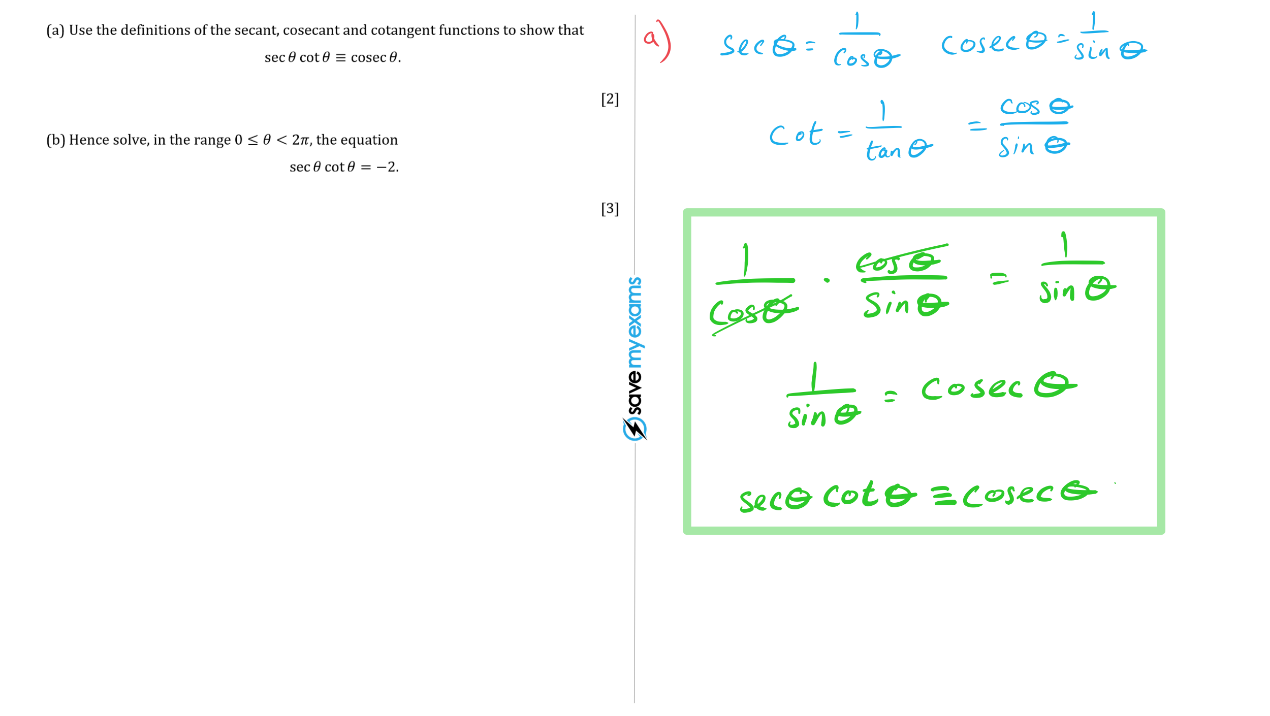 Question 1b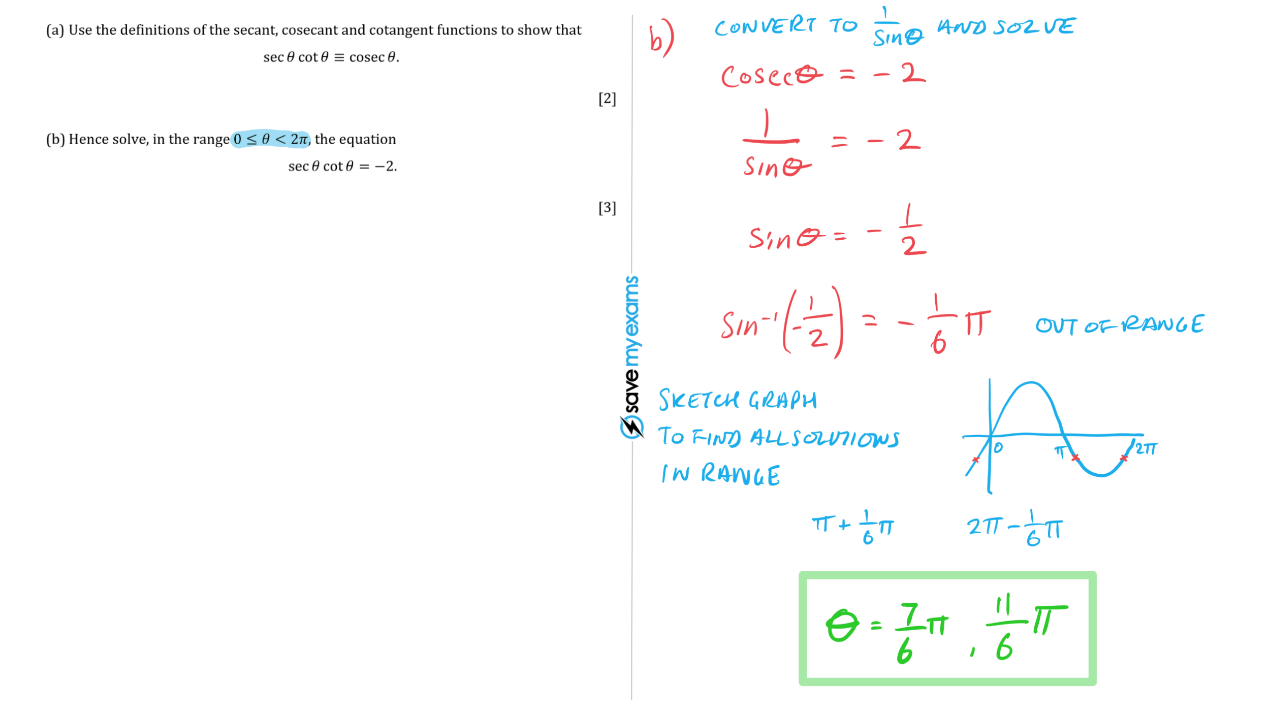 Question 2a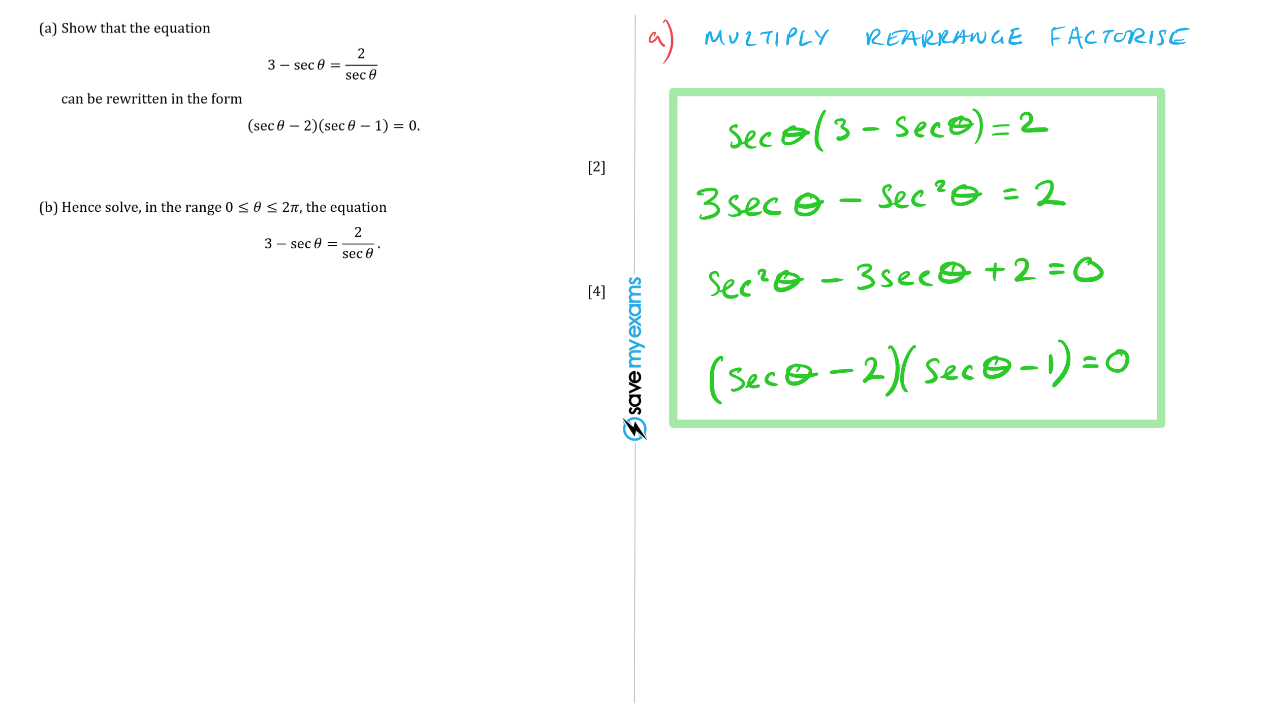 Question 2b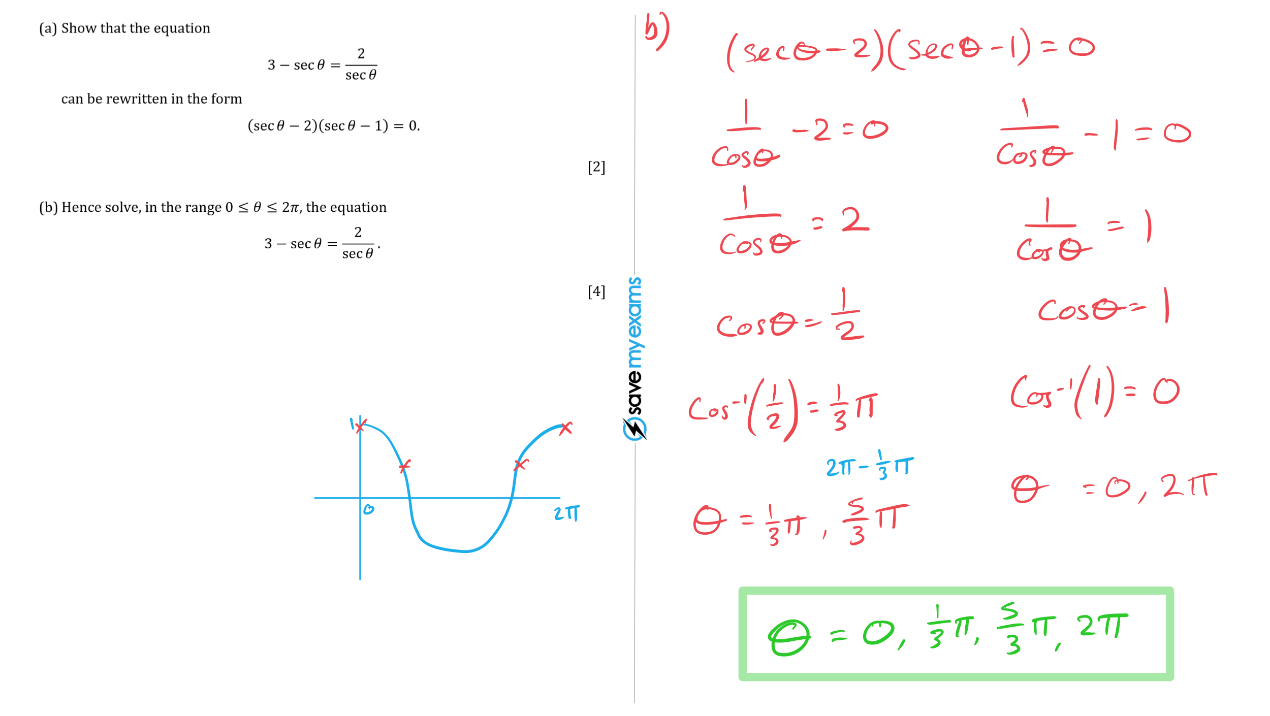 Question 3a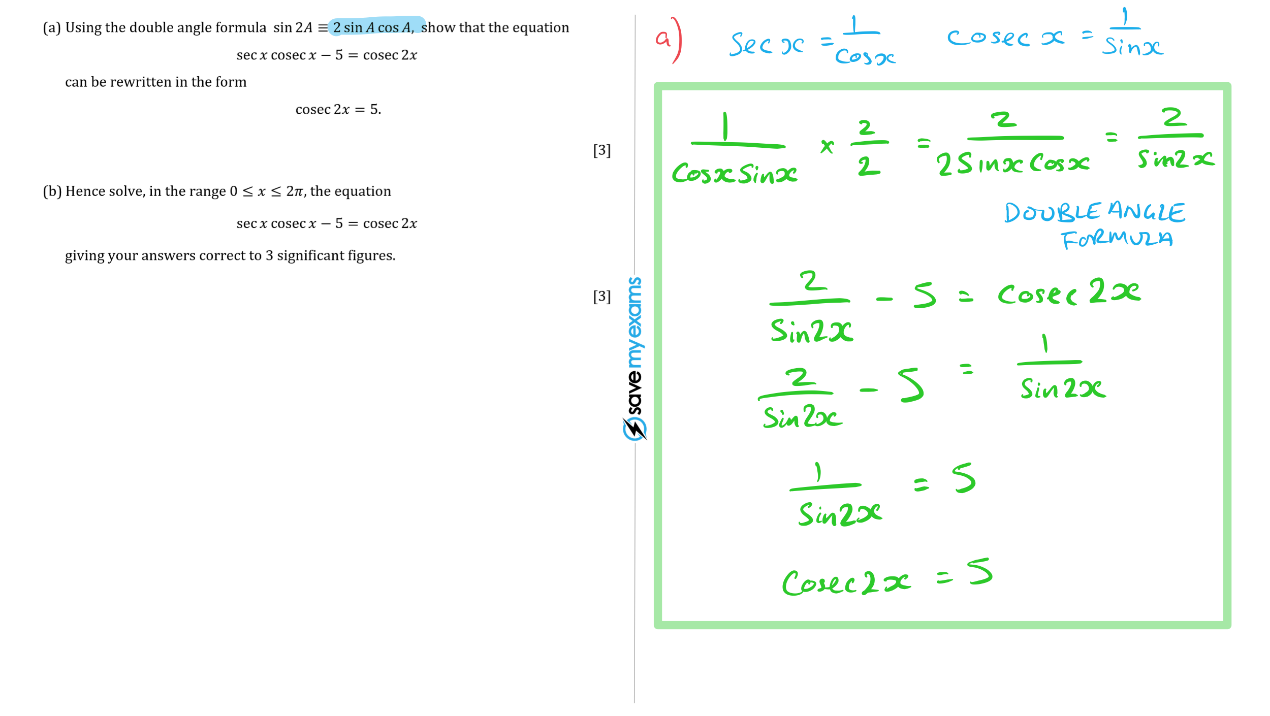 Question 3b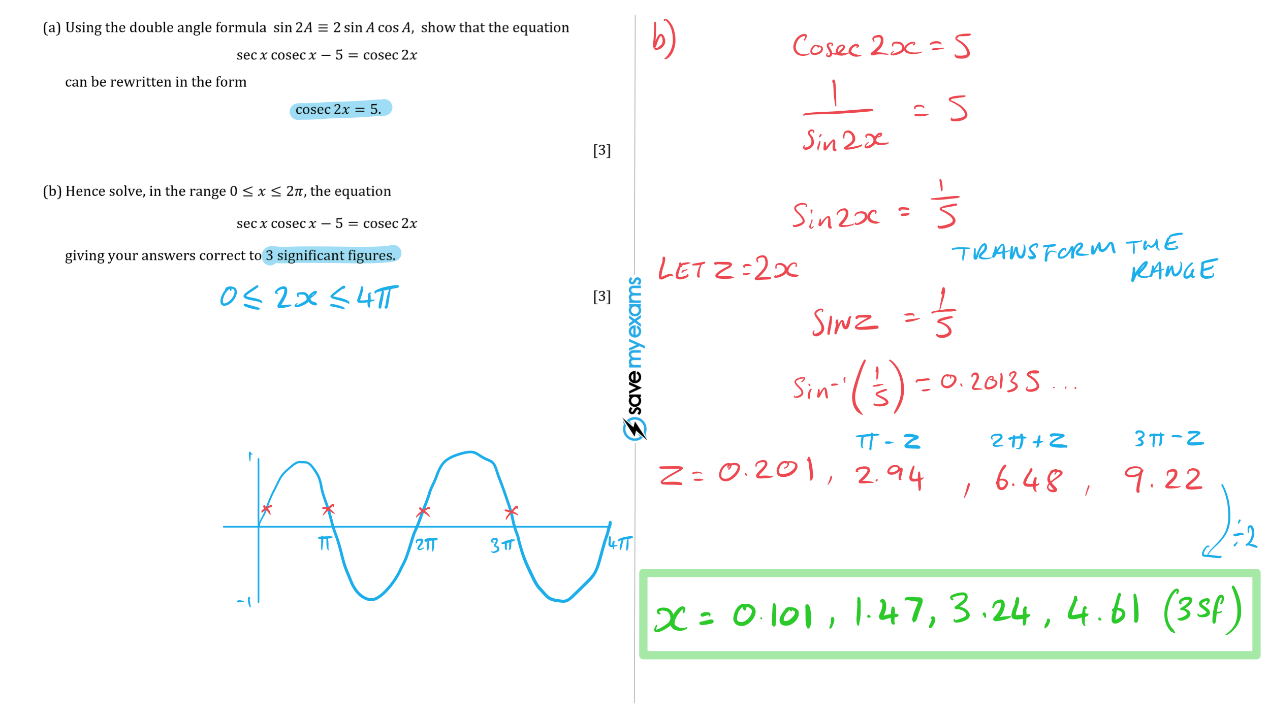 Question 4a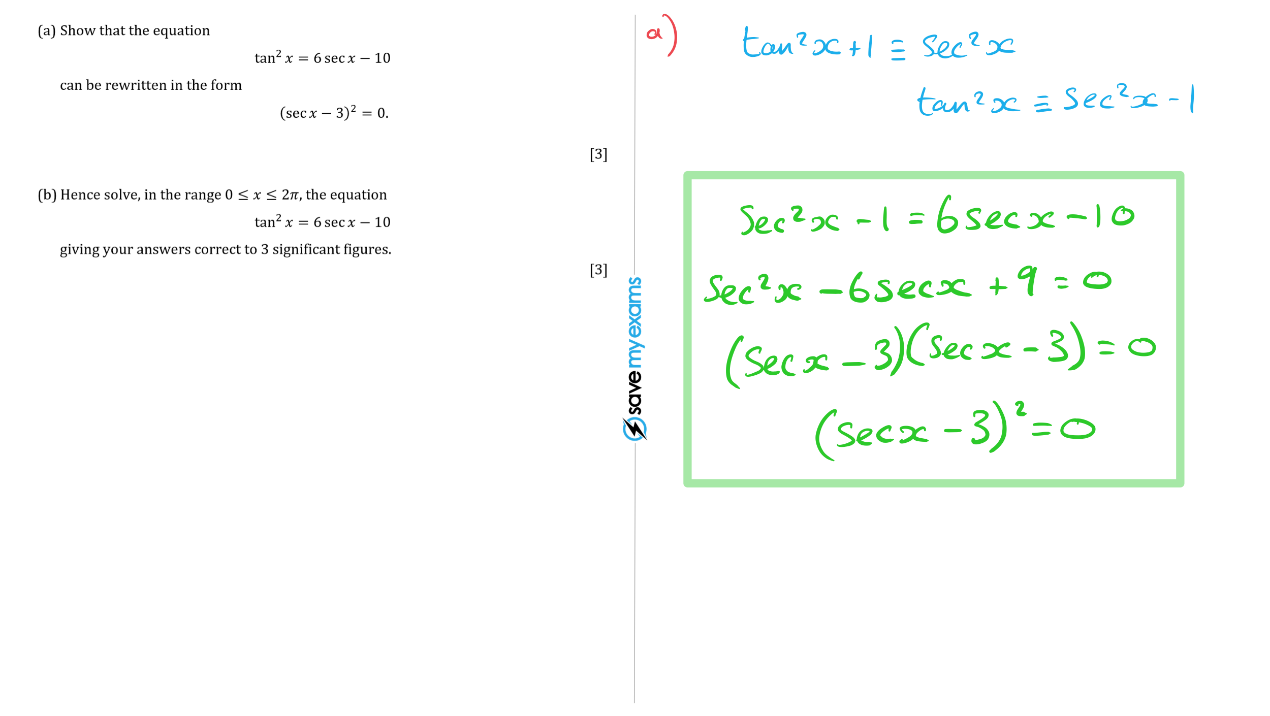 Question 4b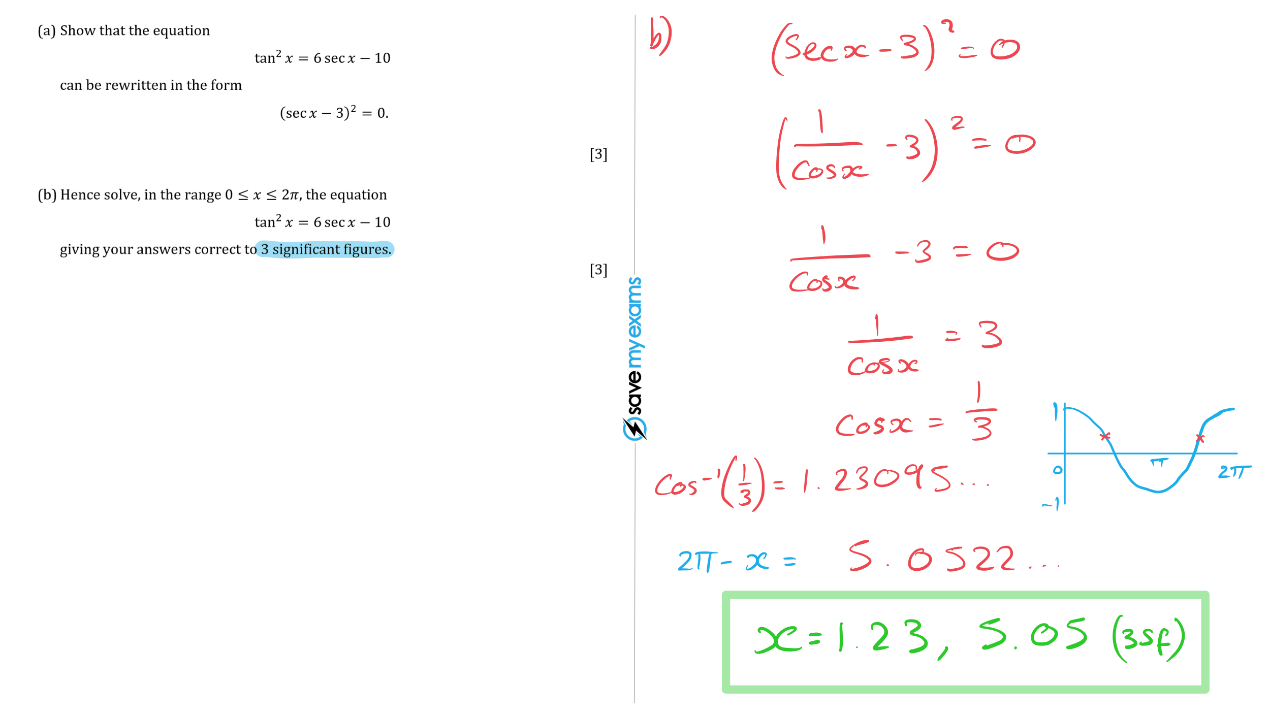 Question 5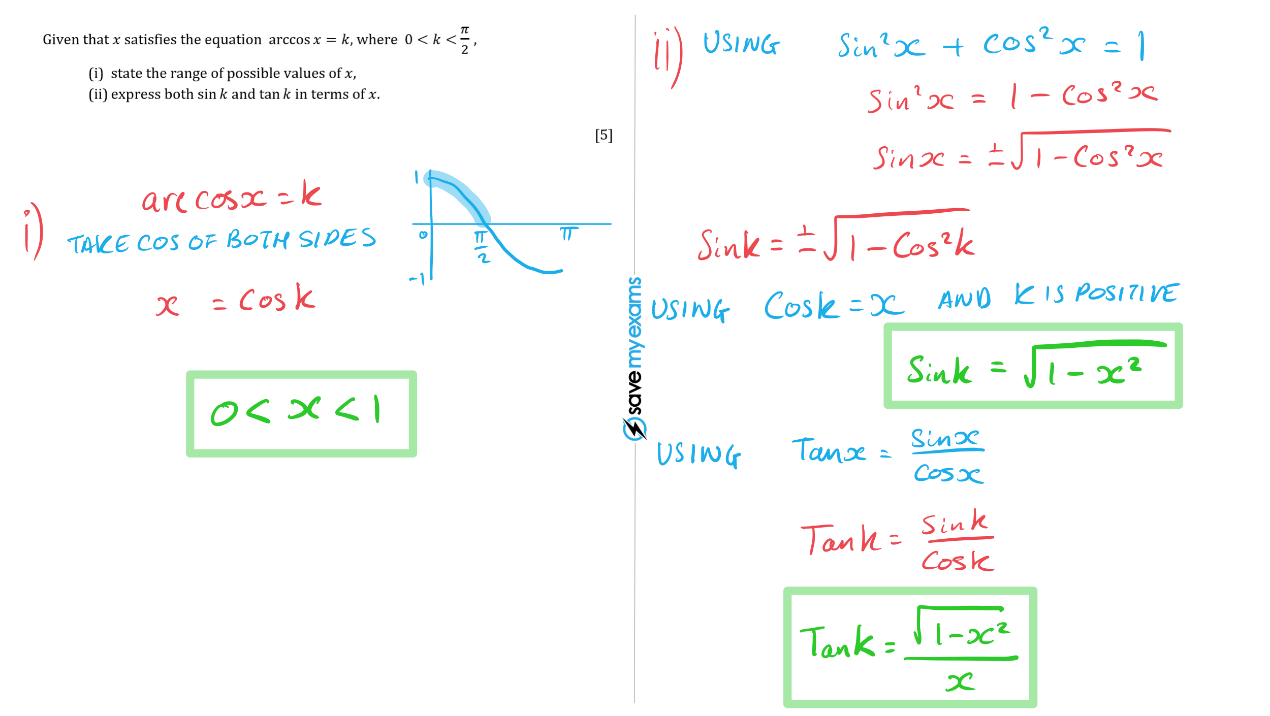 Question 6a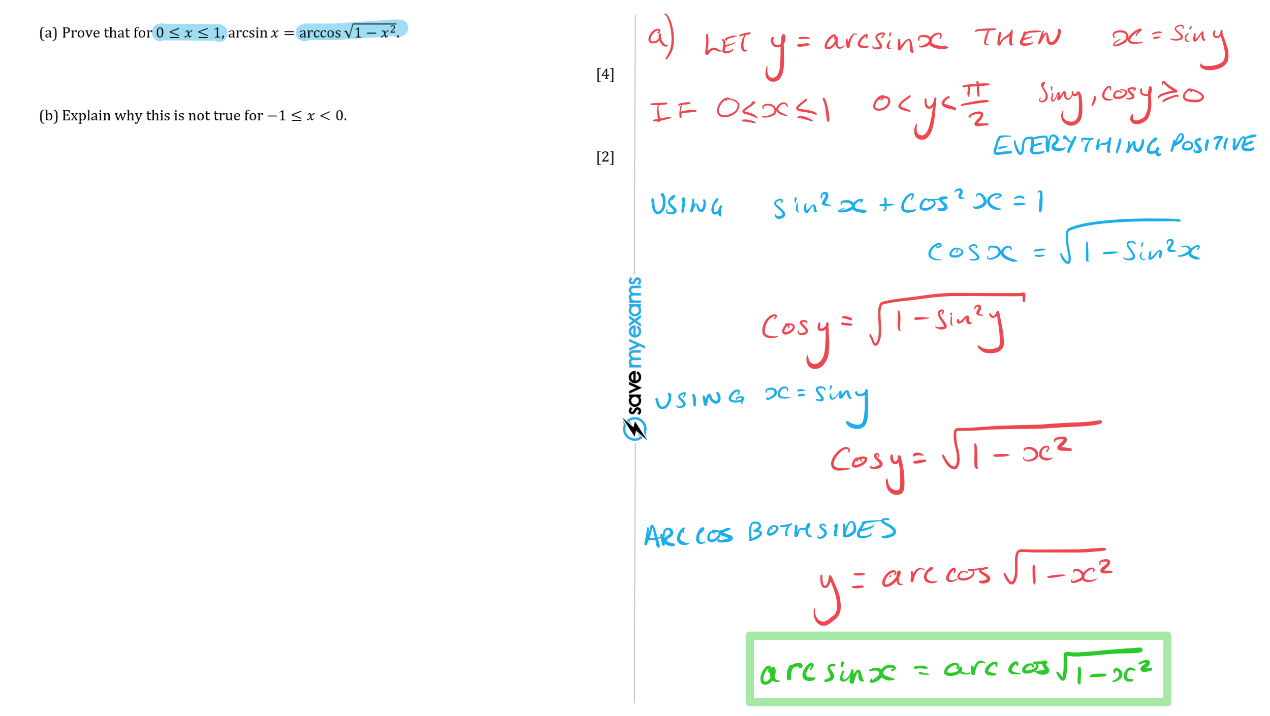 Question 6b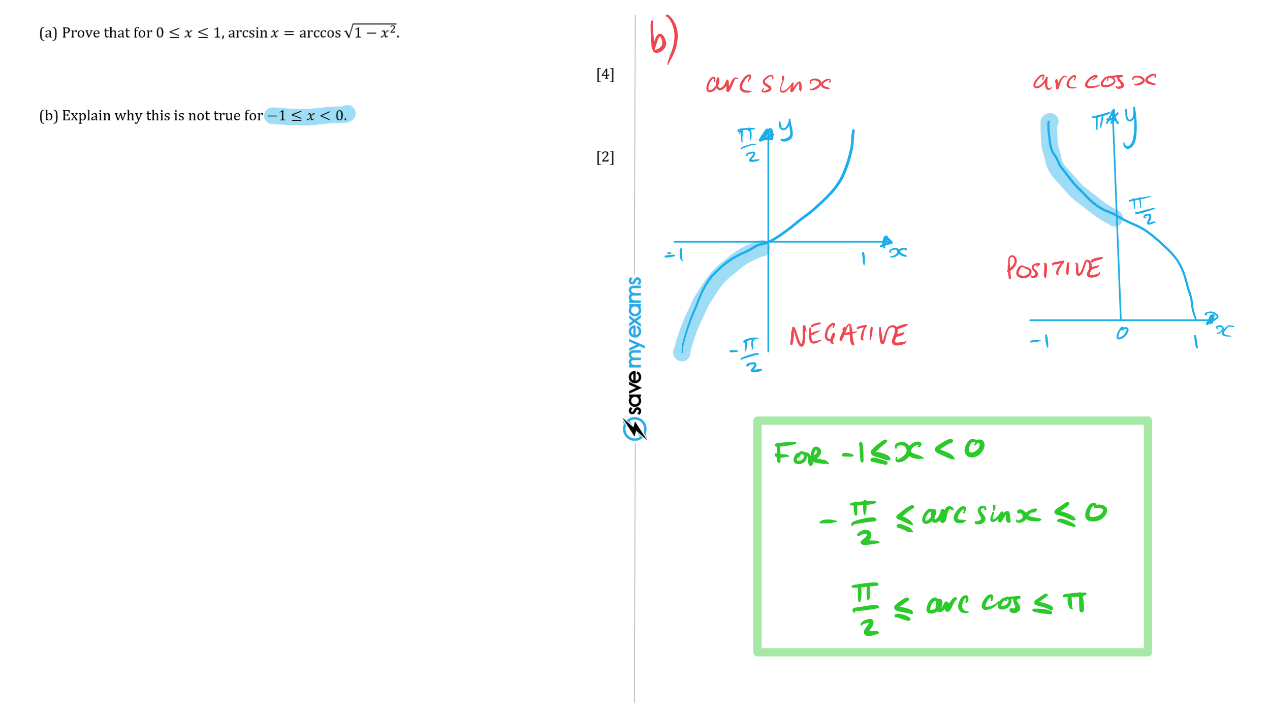 Question 7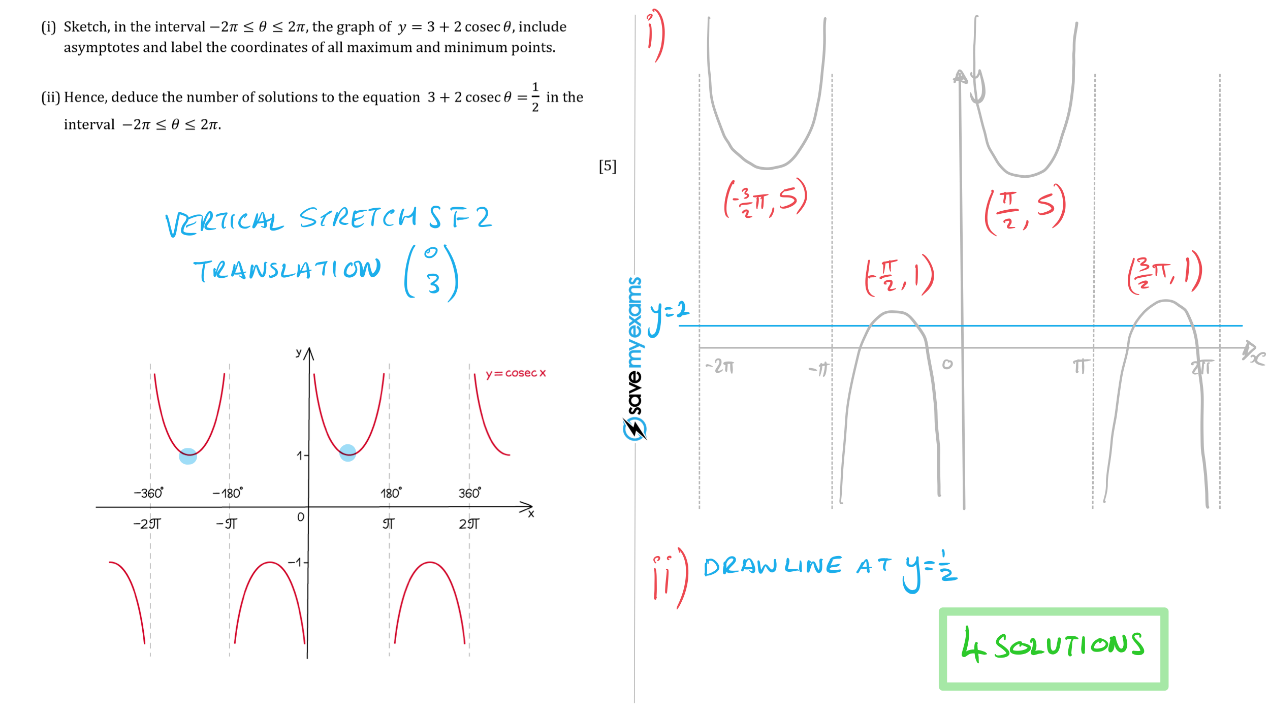 Question 8a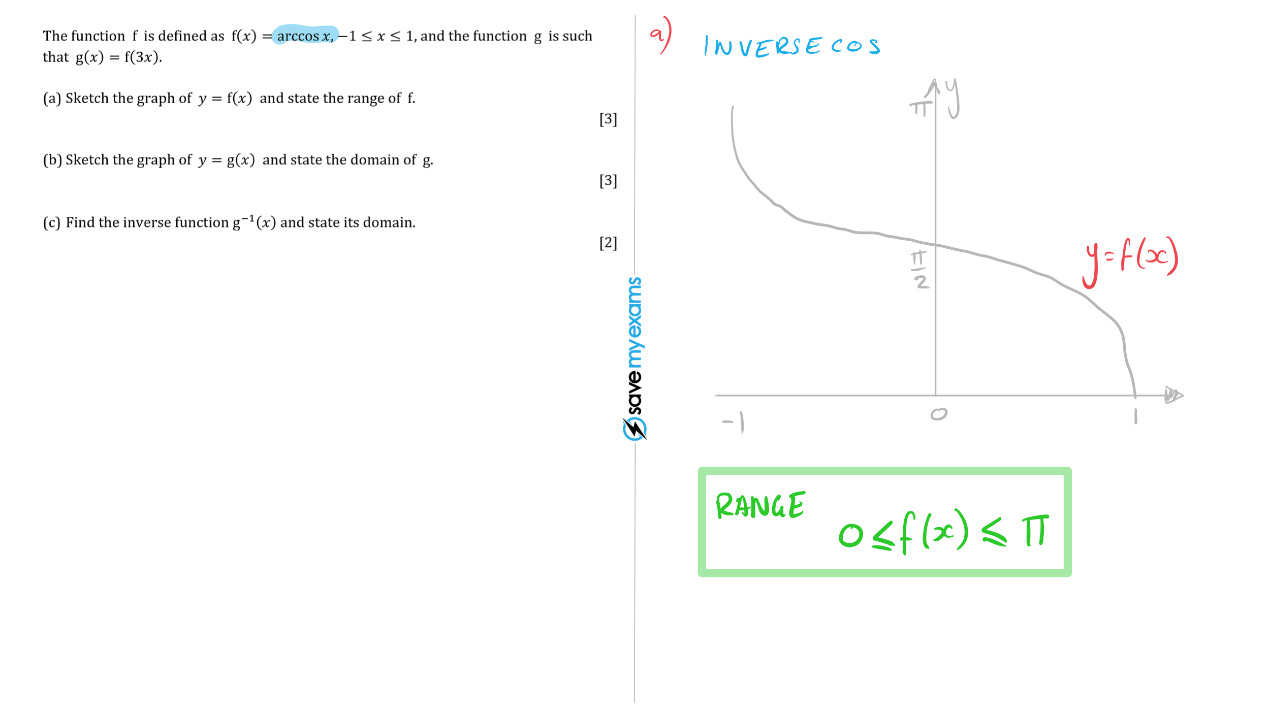 Question 8b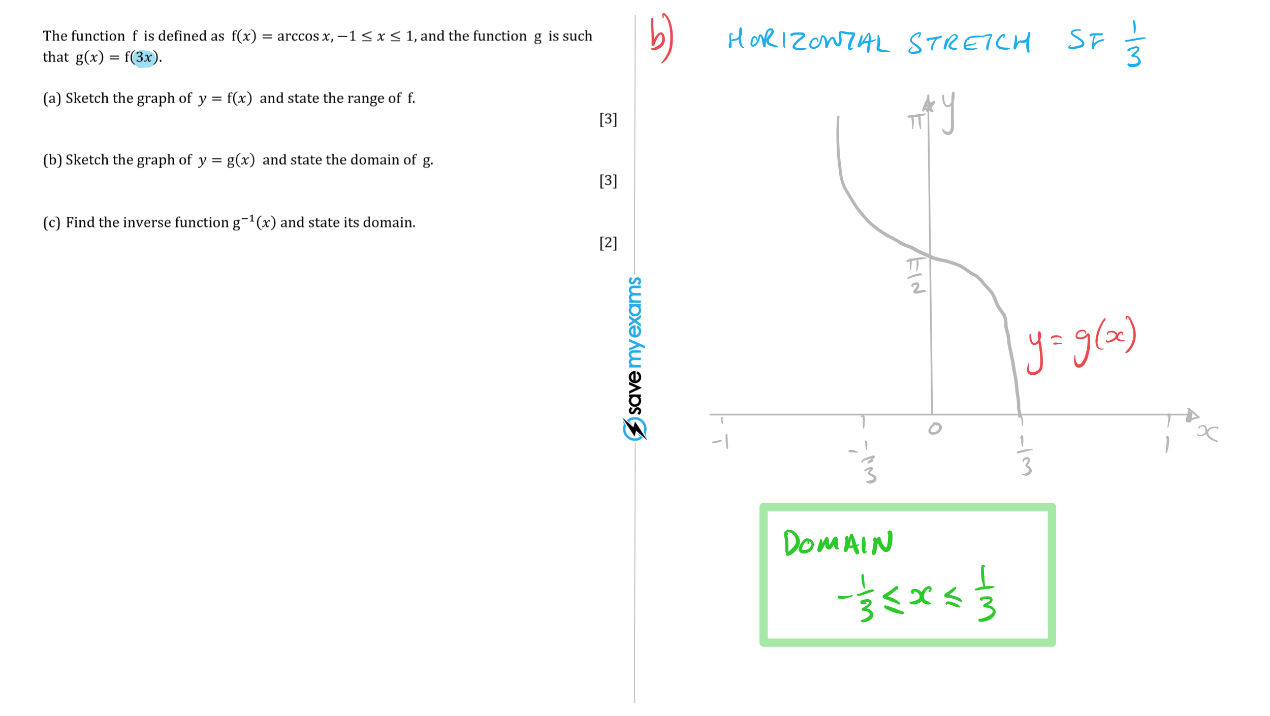 Question 8c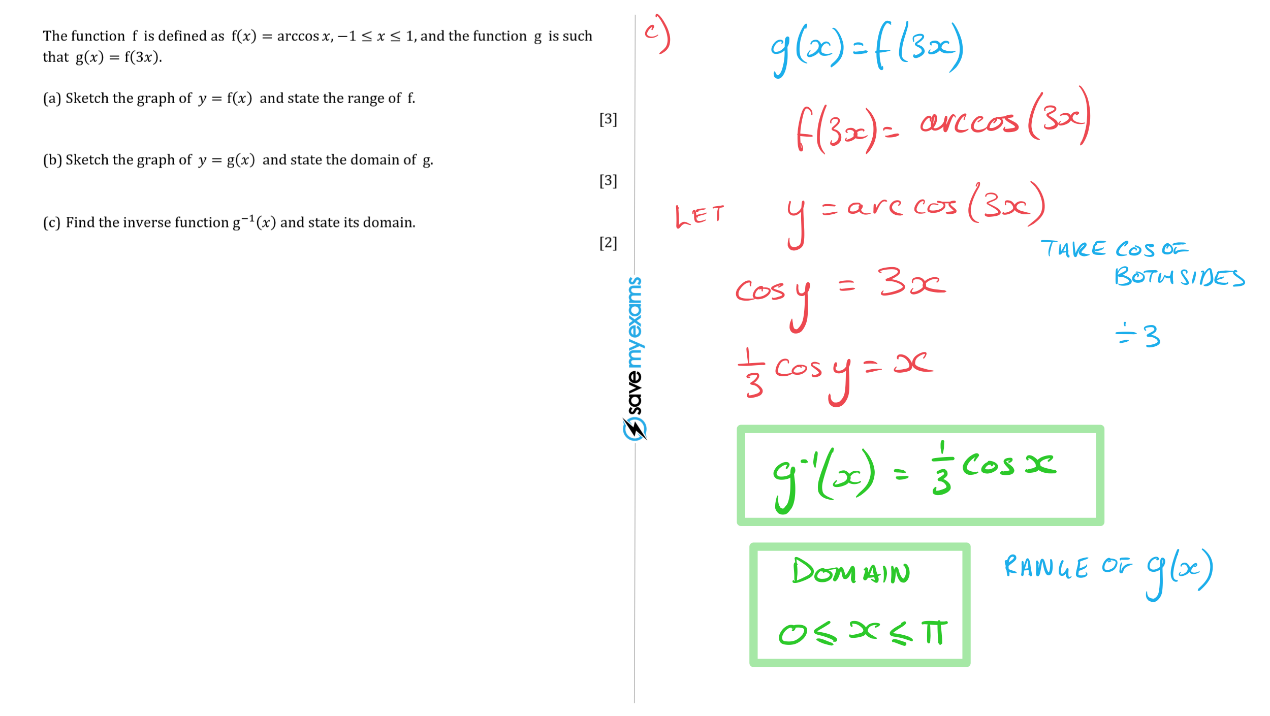 